Külső borítólap MINTA (Fekete műbőr, arany betűkkel)Széchenyi István EgyetemGépészmérnöki, Informatikai és Villamosmérnöki KarSZAKDOLGOZAT Hallgató neve[Szak neve és szintje Pl: Mérnöktanár MA szak]20xx (beadás éve)SZAKDOLGOZAT A dolgozat címeHallgató neve[Szak neve és szintje Pl: Mérnöktanár MA szak][Specializáció neve]pl:gépész specializációGyőr, 20XX.Feladat-kiíró lap szakdolgozathoz Hallgató adatai:  név:        						Neptun kód: szak:	 specializáció:						Tagozat:A szakdolgozat adatai:  Kezdő tanév és félév:        						 Nyelv: magyar	 Típus: nyilvánosCím:Feladatok részletezése:Belső konzulens adatai:					Név: 							Tanszék: 						Beosztás: 							Győr, [dátum]Nyilatkozat Alulírott, [Hallgató Neve (Neptun-kód), Hallgató szakja, képzési szintje] hallgató kijelentem, hogy a [Szakdolgozat Címe] című szakdolgozat feladat kidolgozása a saját munkám, abban csak a megjelölt forrásokat, és a megjelölt mértékben használtam fel, az idézés szabályainak megfelelően, a hivatkozások pontos megjelölésével. Eredményeim saját munkán, számításokon, kutatáson, valós méréseken alapulnak, és a legjobb tudásom szerint hitelesek.Kivonat [A dolgozat címe][1 oldalas, magyar nyelvű tartalmi kivonat]Abstract [Title in English][1 oldalas, angol nyelvű kivonat]Tartalomjegyzék (MINTA)1.	Bevezetés	102.	Különböző oktatási környezetek sajátosságai	133.	Az információs társadalom követelményei és a digitális kompetencia	153.1.	Új pedagógus szerepkörök	153.2.	Digitális kompetencia	163.3.	Tradíció és konstruktivitás	174.	Interaktív tábla általános bemutatása	204.1.	Az interaktív táblák történeti áttekintése	204.1.1.	Nemzetközi példák	204.1.2.	Interaktív táblák Magyarországon	204.2.	Az interaktív táblák főbb jellemzői	214.3.	Az interaktív táblák működése	224.4.	Az interaktív táblák típusai	234.4.1.	Használat módja szerint 	244.4.2.	Mérete szerint	244.4.3.	Vetítés iránya szerint	244.4.4.	A táblák felületi tulajdonságai szerint	244.4.5.	Gyártók szerint	254.5.	A rendszer kiegészítő technikai eszközei	254.6.	Az interaktív tábla szoftvere	275.	Az interaktív tábla alkalmazási lehetőségei az oktatásban	305.1.	Általános követelmények a rendszer oktatásban történő alkalmazásához	305.2.	Lehetséges interaktív munkaformák	305.3.	Legfontosabb pedagógiai és pszichológiai szempontok	315.4.	Az interaktív tábla előnyei és hátrányai	315.4.1.	Előnyök	325.4.2.	Hátrányok	335.5.	Alkalmazható oktatási területek	346.	Az interaktív tábla alkalmazási lehetőségei az adatbázis-kezelés oktatásában	356.1.	A téma tananyagának elemzése	356.1.1.	A téma oktatásának célja	356.1.2.	A téma oktatásának pontosított követelményei	356.1.3.	A tananyag szerkezete	366.1.4.	A fejezetek egymásra épülése	376.1.5.	A témakörök egymáshoz való viszonyának ábrája	386.1.6.	A fejezetek sorrendjének vizsgálata módosított K-algoritmussal	396.1.7.	A rendelkezésre álló időkeret javasolt felosztása	396.1.8.	A kiválasztott 3 témakör tartalma	406.1.9.	A témakörök pontosított követelményei de Block taxonómiája alapján	406.1.10.	Módszertani ajánlások a témakör tanításához	416.2.	Az interaktív tábla alkalmazási lehetőségei az alapfogalmak témakör oktatásában	426.2.1.	A témakör tananyagának elemzése	426.2.2.	Óravázlat	436.3.	Az interaktív tábla alkalmazási lehetőségei a táblák témakör oktatásában	506.3.1.	A témakör tananyagának elemzése	506.3.2.	Óravázlat	516.4.	Az interaktív táblán történő oktatás kipróbálása	576.4.1.	A témakör tananyagának elemzése	576.4.2.	A kísérlet körülményei	576.4.3.	Alkalmazott módszer: kétcsoportos kísérlet	576.4.4.	A kísérlet eredményének elemzése	587.	Zárszó	60Felhasznált irodalom	61Mellékletek	63DVD/CD melléklet formai és tartalmi követelményeiA DVD vagy CD feliratozandó felületén fel kell tüntetni:hallgató nevehallgató neptun kódjaa hallgató szakirányaszakdolgozat címea szakdolgozat leadásának éveA mellékletnek tartalmaznia kell a kész, végleges szakdolgozat pdf és doc állományát, amennyiben egyéb nem egybefűzött mellékletek is vannak, azokat is pdf formátumban fel kell tölteni (táblázatok, műhelyrajzok, összeállítási rajzok, jegyzőkönyvek…..). A szimulációk és modellek végleges állományait is fel lehet tölteni.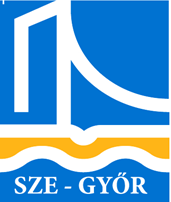 SZÉCHENYI ISTVÁN EGYETEMGÉPÉSZMÉRNÖKI, INFORMATIKAI ÉS VILLAMOSMÉRNÖKI KARTanárképző központ______________________belső konzulens ______________________belső konzulens ______________________belső konzulens ______________________Dr. Létray Zoltán főigazgató Tanárképző Központ______________________belső konzulens ______________________belső konzulens ______________________belső konzulens ______________________Dr. Létray Zoltán főigazgató Tanárképző Központ____________________________________________dátum [beadás dátuma]hallgató aláírása